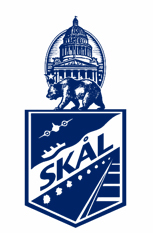 SKAL SACRAMENTOMember Profile FormName ______________________________________________________________________________Company Name/Organization____________________________________________________________ Position/Title_________________________________________________________________________Address_____________________________________________________________________________Phone____________________________________Email______________________________________Website_____________________________________________________________________________Month of birth________________________________________________________________________Company Description___________________________________________________________________Year join SKAL ________________________________________________________________________Position in Company/Role in Organization ____________________________________________________________________________________________________________________________________________________________________________________________________________________________Personal Interest/Hobbies_____________________________________________________________________________________________________________________________________________________Favorite Travel Destinations___________________________________________________________________________________________________________________________________________________